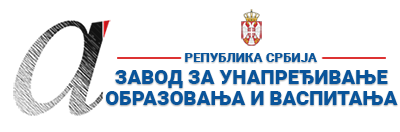 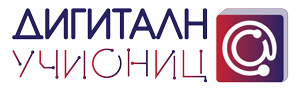 ПРИПРЕМА ЗА ЧАС*Детаљно опишите на који начин се користе функције и сегменти дигиталних образовних ресурса / алата, апликација и софтвера при реализацији овог часа.**Уз припрему за час пожељно је приложити и линк ка презентацији или линкове ка онлајн апликацијама и алатима коришћеним за реализацију часа (уколико су коришћене презентације и онлајн алати). Презентација се може урадити у било ком софтверу за израду презентација (PowerPoint, Google Slide, Prezi, Zoho Show, Sway, Canva или било који други), а избор онлајн алата и апликација је у потпуности слободан (то могу бити алати приказани на обуци, али и било који други које користите у вашем раду). Презентације треба да буду подељене преко линка ка неком од алата за складиштење података у облаку (Google Drive, OneDrive, Dropbox…). Презентације (линкови) се не могу слати преко онлајн сервиса као што је WeeTransfer и слични, јер је време складиштења података на оваквим сервисима обично ограничено на 10-15 дана, након чега се линк и подаци бришу. Презентација часа може бити и у виду видео презентације (материјала) постављене на неки од сервиса као што су YouTube, Dailymotion, TikTok…
Уколико користите дигиталне уџбенике за реализацију овог часа, довољно је само да наведете дигитални уџбеник (назив и издавача) који користите и у реду „12. Детаљан опис“ опишете на који начин се користи (који сегменти и функције) при реализацији часа.***Ред „16 Остало“ није обавезан, али може да утиче на избор за Базу радова.****НАЈКВАЛИТЕТНИЈЕ ПРИПРЕМЕ ЗА ЧАС БИЋЕ ПОСТАВЉЕНЕ У БАЗУ РАДОВА НА САЈТУ ПРОЈЕКТА https://digitalnaucionica.edu.rs/1. ШколаОсновна школа „Ђура Јакшић“Основна школа „Ђура Јакшић“МестоЈелашницаЈелашницаЈелашница2. Наставник (име и презиме)Милан РадивојевићМилан РадивојевићМилан РадивојевићМилан РадивојевићМилан РадивојевићМилан Радивојевић3. Модел наставе (изабрати из падајућег менија):3. Модел наставе (изабрати из падајућег менија):4. Предмет:ИсторијаИсторијаИсторијаИсторијаРазред 6.5. Наставна тема - модул:Европа и средоземље у позном средњем векуЕвропа и средоземље у позном средњем векуЕвропа и средоземље у позном средњем векуЕвропа и средоземље у позном средњем векуЕвропа и средоземље у позном средњем векуЕвропа и средоземље у позном средњем веку6. Наставна јединица:Српске земље у позном средњем веку Српске земље у позном средњем веку Српске земље у позном средњем веку Српске земље у позном средњем веку Српске земље у позном средњем веку Српске земље у позном средњем веку 7. Циљ наставне јединице:Провера знања о Србији у време владавине Немањића;Препознавање значајних историјских личности у датом периоду;Разумевање међународних прилика на Балкану и у Европи од 12. до 14. века;Уочавање утицаја прошлости на садашњост као и повезаности националне историје са регионалном и европском историјом;Примена наученог у извођењу логичких закључака и решавању задатака.Провера знања о Србији у време владавине Немањића;Препознавање значајних историјских личности у датом периоду;Разумевање међународних прилика на Балкану и у Европи од 12. до 14. века;Уочавање утицаја прошлости на садашњост као и повезаности националне историје са регионалном и европском историјом;Примена наученог у извођењу логичких закључака и решавању задатака.Провера знања о Србији у време владавине Немањића;Препознавање значајних историјских личности у датом периоду;Разумевање међународних прилика на Балкану и у Европи од 12. до 14. века;Уочавање утицаја прошлости на садашњост као и повезаности националне историје са регионалном и европском историјом;Примена наученог у извођењу логичких закључака и решавању задатака.Провера знања о Србији у време владавине Немањића;Препознавање значајних историјских личности у датом периоду;Разумевање међународних прилика на Балкану и у Европи од 12. до 14. века;Уочавање утицаја прошлости на садашњост као и повезаности националне историје са регионалном и европском историјом;Примена наученог у извођењу логичких закључака и решавању задатака.Провера знања о Србији у време владавине Немањића;Препознавање значајних историјских личности у датом периоду;Разумевање међународних прилика на Балкану и у Европи од 12. до 14. века;Уочавање утицаја прошлости на садашњост као и повезаности националне историје са регионалном и европском историјом;Примена наученог у извођењу логичких закључака и решавању задатака.Провера знања о Србији у време владавине Немањића;Препознавање значајних историјских личности у датом периоду;Разумевање међународних прилика на Балкану и у Европи од 12. до 14. века;Уочавање утицаја прошлости на садашњост као и повезаности националне историје са регионалном и европском историјом;Примена наученог у извођењу логичких закључака и решавању задатака.8. Очекивани исходи:Ученици ће моћи да:-провере своја знања важним догађајима и историјским процесима у средњевековној Србији у доба позног средњег века и владавине Немањића ;-препознају најзначајније личности и догађаје у оквиру датог историјског периода;-разликују узроке од последица догађаја;-изводе закључке о повезаности националне историје са регионалном и европском историјом;-примене стечено знање у решавању постављених задатака.Ученици ће моћи да:-провере своја знања важним догађајима и историјским процесима у средњевековној Србији у доба позног средњег века и владавине Немањића ;-препознају најзначајније личности и догађаје у оквиру датог историјског периода;-разликују узроке од последица догађаја;-изводе закључке о повезаности националне историје са регионалном и европском историјом;-примене стечено знање у решавању постављених задатака.Ученици ће моћи да:-провере своја знања важним догађајима и историјским процесима у средњевековној Србији у доба позног средњег века и владавине Немањића ;-препознају најзначајније личности и догађаје у оквиру датог историјског периода;-разликују узроке од последица догађаја;-изводе закључке о повезаности националне историје са регионалном и европском историјом;-примене стечено знање у решавању постављених задатака.Ученици ће моћи да:-провере своја знања важним догађајима и историјским процесима у средњевековној Србији у доба позног средњег века и владавине Немањића ;-препознају најзначајније личности и догађаје у оквиру датог историјског периода;-разликују узроке од последица догађаја;-изводе закључке о повезаности националне историје са регионалном и европском историјом;-примене стечено знање у решавању постављених задатака.Ученици ће моћи да:-провере своја знања важним догађајима и историјским процесима у средњевековној Србији у доба позног средњег века и владавине Немањића ;-препознају најзначајније личности и догађаје у оквиру датог историјског периода;-разликују узроке од последица догађаја;-изводе закључке о повезаности националне историје са регионалном и европском историјом;-примене стечено знање у решавању постављених задатака.Ученици ће моћи да:-провере своја знања важним догађајима и историјским процесима у средњевековној Србији у доба позног средњег века и владавине Немањића ;-препознају најзначајније личности и догађаје у оквиру датог историјског периода;-разликују узроке од последица догађаја;-изводе закључке о повезаности националне историје са регионалном и европском историјом;-примене стечено знање у решавању постављених задатака.9. Методе рада:Обрнута учионица, монолошко-дијалошка, илустративнаОбрнута учионица, монолошко-дијалошка, илустративнаОбрнута учионица, монолошко-дијалошка, илустративнаОбрнута учионица, монолошко-дијалошка, илустративнаОбрнута учионица, монолошко-дијалошка, илустративнаОбрнута учионица, монолошко-дијалошка, илустративна10. Облици рада:Фронтални, групни, индивидуалниФронтални, групни, индивидуалниФронтални, групни, индивидуалниФронтални, групни, индивидуалниФронтални, групни, индивидуалниФронтални, групни, индивидуални11. Потребна опрема / услови / наставна средства / софтвер – апликације - алати за реализацију часаРачунари, интернет, мобилни телефон, таблет или лаптоп. Услови рада: Кабинет за информатику са приступом интернету.Софтвер: Претраживачи интернета (гугл хром, интернет експлорер или слично)Рачунари, интернет, мобилни телефон, таблет или лаптоп. Услови рада: Кабинет за информатику са приступом интернету.Софтвер: Претраживачи интернета (гугл хром, интернет експлорер или слично)Рачунари, интернет, мобилни телефон, таблет или лаптоп. Услови рада: Кабинет за информатику са приступом интернету.Софтвер: Претраживачи интернета (гугл хром, интернет експлорер или слично)Рачунари, интернет, мобилни телефон, таблет или лаптоп. Услови рада: Кабинет за информатику са приступом интернету.Софтвер: Претраживачи интернета (гугл хром, интернет експлорер или слично)Рачунари, интернет, мобилни телефон, таблет или лаптоп. Услови рада: Кабинет за информатику са приступом интернету.Софтвер: Претраживачи интернета (гугл хром, интернет експлорер или слично)Рачунари, интернет, мобилни телефон, таблет или лаптоп. Услови рада: Кабинет за информатику са приступом интернету.Софтвер: Претраживачи интернета (гугл хром, интернет експлорер или слично)12. Детаљан опис начина употребе дигиталних образовних материјала / дигиталних уџбеника / апликација и алата*Ученици су на предходном часу добили задатак да код коће погледају презентацију која се налази на интернет адресиhttps://www.slideshare.net/sulemalicevic1/29-16046682 На том часу су добили упутства да се помоћу ове презентације припреме за следећи час на коме ће добити специфичне задатке, које ће радити у групама. У завршном делу часа, сваки ученик ће индивидуално учествовати у квизу знања о Немањићима, на интернет адреси.http://istorija58.in.rs/7/kviz По завршетку квиза, моћи ће да виде број бодова који су освојили, као и препоруку наставника о даљем раду. На основу добијених резултата, наставник ће дати упутства за даљи рад и смернице сваком ученику понаособ. Ученици ће на крају часа добити домаћи задатак. Требају да одгледају документарне филмове о Душану Силном, једном од највећих српских владара на интернет адреси https://www.youtube.com/watch?v=niwrH61-F8Q&ab_channel=RTSObrazovno-nau%C4%8Dniprogram-Zvani%C4%8Dnikanal https://www.youtube.com/watch?v=9BxpFvqLdDg&ab_channel=RTSObrazovno-nau%C4%8Dniprogram-Zvani%C4%8Dnikanal и да на основу ових дигиталних садржаја одговоре на питање: „Због чега цар Душан није проглашн за свеца?“Ученици су на предходном часу добили задатак да код коће погледају презентацију која се налази на интернет адресиhttps://www.slideshare.net/sulemalicevic1/29-16046682 На том часу су добили упутства да се помоћу ове презентације припреме за следећи час на коме ће добити специфичне задатке, које ће радити у групама. У завршном делу часа, сваки ученик ће индивидуално учествовати у квизу знања о Немањићима, на интернет адреси.http://istorija58.in.rs/7/kviz По завршетку квиза, моћи ће да виде број бодова који су освојили, као и препоруку наставника о даљем раду. На основу добијених резултата, наставник ће дати упутства за даљи рад и смернице сваком ученику понаособ. Ученици ће на крају часа добити домаћи задатак. Требају да одгледају документарне филмове о Душану Силном, једном од највећих српских владара на интернет адреси https://www.youtube.com/watch?v=niwrH61-F8Q&ab_channel=RTSObrazovno-nau%C4%8Dniprogram-Zvani%C4%8Dnikanal https://www.youtube.com/watch?v=9BxpFvqLdDg&ab_channel=RTSObrazovno-nau%C4%8Dniprogram-Zvani%C4%8Dnikanal и да на основу ових дигиталних садржаја одговоре на питање: „Због чега цар Душан није проглашн за свеца?“Ученици су на предходном часу добили задатак да код коће погледају презентацију која се налази на интернет адресиhttps://www.slideshare.net/sulemalicevic1/29-16046682 На том часу су добили упутства да се помоћу ове презентације припреме за следећи час на коме ће добити специфичне задатке, које ће радити у групама. У завршном делу часа, сваки ученик ће индивидуално учествовати у квизу знања о Немањићима, на интернет адреси.http://istorija58.in.rs/7/kviz По завршетку квиза, моћи ће да виде број бодова који су освојили, као и препоруку наставника о даљем раду. На основу добијених резултата, наставник ће дати упутства за даљи рад и смернице сваком ученику понаособ. Ученици ће на крају часа добити домаћи задатак. Требају да одгледају документарне филмове о Душану Силном, једном од највећих српских владара на интернет адреси https://www.youtube.com/watch?v=niwrH61-F8Q&ab_channel=RTSObrazovno-nau%C4%8Dniprogram-Zvani%C4%8Dnikanal https://www.youtube.com/watch?v=9BxpFvqLdDg&ab_channel=RTSObrazovno-nau%C4%8Dniprogram-Zvani%C4%8Dnikanal и да на основу ових дигиталних садржаја одговоре на питање: „Због чега цар Душан није проглашн за свеца?“Ученици су на предходном часу добили задатак да код коће погледају презентацију која се налази на интернет адресиhttps://www.slideshare.net/sulemalicevic1/29-16046682 На том часу су добили упутства да се помоћу ове презентације припреме за следећи час на коме ће добити специфичне задатке, које ће радити у групама. У завршном делу часа, сваки ученик ће индивидуално учествовати у квизу знања о Немањићима, на интернет адреси.http://istorija58.in.rs/7/kviz По завршетку квиза, моћи ће да виде број бодова који су освојили, као и препоруку наставника о даљем раду. На основу добијених резултата, наставник ће дати упутства за даљи рад и смернице сваком ученику понаособ. Ученици ће на крају часа добити домаћи задатак. Требају да одгледају документарне филмове о Душану Силном, једном од највећих српских владара на интернет адреси https://www.youtube.com/watch?v=niwrH61-F8Q&ab_channel=RTSObrazovno-nau%C4%8Dniprogram-Zvani%C4%8Dnikanal https://www.youtube.com/watch?v=9BxpFvqLdDg&ab_channel=RTSObrazovno-nau%C4%8Dniprogram-Zvani%C4%8Dnikanal и да на основу ових дигиталних садржаја одговоре на питање: „Због чега цар Душан није проглашн за свеца?“Ученици су на предходном часу добили задатак да код коће погледају презентацију која се налази на интернет адресиhttps://www.slideshare.net/sulemalicevic1/29-16046682 На том часу су добили упутства да се помоћу ове презентације припреме за следећи час на коме ће добити специфичне задатке, које ће радити у групама. У завршном делу часа, сваки ученик ће индивидуално учествовати у квизу знања о Немањићима, на интернет адреси.http://istorija58.in.rs/7/kviz По завршетку квиза, моћи ће да виде број бодова који су освојили, као и препоруку наставника о даљем раду. На основу добијених резултата, наставник ће дати упутства за даљи рад и смернице сваком ученику понаособ. Ученици ће на крају часа добити домаћи задатак. Требају да одгледају документарне филмове о Душану Силном, једном од највећих српских владара на интернет адреси https://www.youtube.com/watch?v=niwrH61-F8Q&ab_channel=RTSObrazovno-nau%C4%8Dniprogram-Zvani%C4%8Dnikanal https://www.youtube.com/watch?v=9BxpFvqLdDg&ab_channel=RTSObrazovno-nau%C4%8Dniprogram-Zvani%C4%8Dnikanal и да на основу ових дигиталних садржаја одговоре на питање: „Због чега цар Душан није проглашн за свеца?“Ученици су на предходном часу добили задатак да код коће погледају презентацију која се налази на интернет адресиhttps://www.slideshare.net/sulemalicevic1/29-16046682 На том часу су добили упутства да се помоћу ове презентације припреме за следећи час на коме ће добити специфичне задатке, које ће радити у групама. У завршном делу часа, сваки ученик ће индивидуално учествовати у квизу знања о Немањићима, на интернет адреси.http://istorija58.in.rs/7/kviz По завршетку квиза, моћи ће да виде број бодова који су освојили, као и препоруку наставника о даљем раду. На основу добијених резултата, наставник ће дати упутства за даљи рад и смернице сваком ученику понаособ. Ученици ће на крају часа добити домаћи задатак. Требају да одгледају документарне филмове о Душану Силном, једном од највећих српских владара на интернет адреси https://www.youtube.com/watch?v=niwrH61-F8Q&ab_channel=RTSObrazovno-nau%C4%8Dniprogram-Zvani%C4%8Dnikanal https://www.youtube.com/watch?v=9BxpFvqLdDg&ab_channel=RTSObrazovno-nau%C4%8Dniprogram-Zvani%C4%8Dnikanal и да на основу ових дигиталних садржаја одговоре на питање: „Због чега цар Душан није проглашн за свеца?“Планиране активности наставникаПланиране активности наставникаПланиране активности ученикаПланиране активности ученикаПланиране активности ученикаПланиране активности ученика13.1. Уводни део часа Наставник подсећа ученике да су имали задатак да погледају презентацију на интернет адреси https://www.slideshare.net/sulemalicevic1/29-16046682 Затим дели ученике у групе и задаје им задатке да на основу дате презентације, која им је доступна на рачунарима направе своје презетације (Задаци по групама могу се видети у табели планиране активности ученика). Наставник предлаже да сученици направе такозване „мапе ума“ како би лакше презентовали свој рад. Наставник подсећа ученике да су имали задатак да погледају презентацију на интернет адреси https://www.slideshare.net/sulemalicevic1/29-16046682 Затим дели ученике у групе и задаје им задатке да на основу дате презентације, која им је доступна на рачунарима направе своје презетације (Задаци по групама могу се видети у табели планиране активности ученика). Наставник предлаже да сученици направе такозване „мапе ума“ како би лакше презентовали свој рад. Ученици одговарају на питања наставника. Деле се у групе и консултују се око задатака које су добили од наставника:Група А: Треба да наведе три најзначајнија владара из династије Немањића и да образложи због чега сматра да су одабрани владари најзначајнији.Група Б: Треба да на основу презентације закључи какав је био утицај суседних држава и других европских држава на српску историју у време Немањића и да наведу неке најзначајније примере о поменутом утицају.Група В: Треба да наведе какав је био утицај хришћанства и цркве на средњовековну српску историју као и да наброји најзначајније српске манастире као и њихове ктиторе. Група Г: Треба да наброји све титуле кје су носили српски владари средњовековне Србије, као и црквене титуле које су носили црквени великодостојници у средњем веку.Ученици праве мапе ума на паноу и припремају га за презентовање.Ученици одговарају на питања наставника. Деле се у групе и консултују се око задатака које су добили од наставника:Група А: Треба да наведе три најзначајнија владара из династије Немањића и да образложи због чега сматра да су одабрани владари најзначајнији.Група Б: Треба да на основу презентације закључи какав је био утицај суседних држава и других европских држава на српску историју у време Немањића и да наведу неке најзначајније примере о поменутом утицају.Група В: Треба да наведе какав је био утицај хришћанства и цркве на средњовековну српску историју као и да наброји најзначајније српске манастире као и њихове ктиторе. Група Г: Треба да наброји све титуле кје су носили српски владари средњовековне Србије, као и црквене титуле које су носили црквени великодостојници у средњем веку.Ученици праве мапе ума на паноу и припремају га за презентовање.Ученици одговарају на питања наставника. Деле се у групе и консултују се око задатака које су добили од наставника:Група А: Треба да наведе три најзначајнија владара из династије Немањића и да образложи због чега сматра да су одабрани владари најзначајнији.Група Б: Треба да на основу презентације закључи какав је био утицај суседних држава и других европских држава на српску историју у време Немањића и да наведу неке најзначајније примере о поменутом утицају.Група В: Треба да наведе какав је био утицај хришћанства и цркве на средњовековну српску историју као и да наброји најзначајније српске манастире као и њихове ктиторе. Група Г: Треба да наброји све титуле кје су носили српски владари средњовековне Србије, као и црквене титуле које су носили црквени великодостојници у средњем веку.Ученици праве мапе ума на паноу и припремају га за презентовање.Ученици одговарају на питања наставника. Деле се у групе и консултују се око задатака које су добили од наставника:Група А: Треба да наведе три најзначајнија владара из династије Немањића и да образложи због чега сматра да су одабрани владари најзначајнији.Група Б: Треба да на основу презентације закључи какав је био утицај суседних држава и других европских држава на српску историју у време Немањића и да наведу неке најзначајније примере о поменутом утицају.Група В: Треба да наведе какав је био утицај хришћанства и цркве на средњовековну српску историју као и да наброји најзначајније српске манастире као и њихове ктиторе. Група Г: Треба да наброји све титуле кје су носили српски владари средњовековне Србије, као и црквене титуле које су носили црквени великодостојници у средњем веку.Ученици праве мапе ума на паноу и припремају га за презентовање.13.2. Средишњи део часаНаставник обилази ученике и даје додатна упутства ученицима за рад у групи. Појашњава нејасноће и показује ученицима на који начин да приступе интернет презентацији уколико постоји потреба за тим.Кординише рад ученика.По завршетку рада помаже ученицима да презентују резултате својих истраживања. Координише дискусију између ученика. Наставник обилази ученике и даје додатна упутства ученицима за рад у групи. Појашњава нејасноће и показује ученицима на који начин да приступе интернет презентацији уколико постоји потреба за тим.Кординише рад ученика.По завршетку рада помаже ученицима да презентују резултате својих истраживања. Координише дискусију између ученика. Ученици гледају презентацију уколико имају потребу за тим и на основу ње и предходног знања, праве презентације (мапе ума) у оквиру својих група.Затим свака група презентује резултате свог рада, док ученици других група посматрају, допуњују и дискутују о презентацијама. Ученици гледају презентацију уколико имају потребу за тим и на основу ње и предходног знања, праве презентације (мапе ума) у оквиру својих група.Затим свака група презентује резултате свог рада, док ученици других група посматрају, допуњују и дискутују о презентацијама. Ученици гледају презентацију уколико имају потребу за тим и на основу ње и предходног знања, праве презентације (мапе ума) у оквиру својих група.Затим свака група презентује резултате свог рада, док ученици других група посматрају, допуњују и дискутују о презентацијама. Ученици гледају презентацију уколико имају потребу за тим и на основу ње и предходног знања, праве презентације (мапе ума) у оквиру својих група.Затим свака група презентује резултате свог рада, док ученици других група посматрају, допуњују и дискутују о презентацијама. 13.3. Завршни део часаНаставник упућује ученике на линк, где треба да да одраде квиз знања везан за обрађено градиво.  http://istorija58.in.rs/7/kviz По завршетку квиза, наставник даје завршни коментар, разговара са ученицима о завршеном часу, даје оцене најбољим и најактивнијим ученицима, упућује ученике шта евентуално треба да промене у приступу и начину рада, на које елементе треба да обрате већу пажњу, а у којим сегментима су постигли добре резултате. На крају задаје ученицима домаћи задатак. Наставник упућује ученике на линк, где треба да да одраде квиз знања везан за обрађено градиво.  http://istorija58.in.rs/7/kviz По завршетку квиза, наставник даје завршни коментар, разговара са ученицима о завршеном часу, даје оцене најбољим и најактивнијим ученицима, упућује ученике шта евентуално треба да промене у приступу и начину рада, на које елементе треба да обрате већу пажњу, а у којим сегментима су постигли добре резултате. На крају задаје ученицима домаћи задатак. Ученици раде квиз:  http://istorija58.in.rs/7/kviz По завршетку квиза могу видети резултат свог рада и оцену коју су добили. Дискутују са наставником и другим ученицима о завршеном часу, дају своју процену о квалитету одрађених презентација.Добијају домаћи задатак да на основу документарних филмова на интернет адреси https://www.youtube.com/watch?v=niwrH61-F8Q&ab_channel=RTSObrazovno-nau%C4%8Dniprogram-Zvani%C4%8Dnikanal одговоре на питање:„Због чега цар Душан није проглашн за свеца?“Ученици раде квиз:  http://istorija58.in.rs/7/kviz По завршетку квиза могу видети резултат свог рада и оцену коју су добили. Дискутују са наставником и другим ученицима о завршеном часу, дају своју процену о квалитету одрађених презентација.Добијају домаћи задатак да на основу документарних филмова на интернет адреси https://www.youtube.com/watch?v=niwrH61-F8Q&ab_channel=RTSObrazovno-nau%C4%8Dniprogram-Zvani%C4%8Dnikanal одговоре на питање:„Због чега цар Душан није проглашн за свеца?“Ученици раде квиз:  http://istorija58.in.rs/7/kviz По завршетку квиза могу видети резултат свог рада и оцену коју су добили. Дискутују са наставником и другим ученицима о завршеном часу, дају своју процену о квалитету одрађених презентација.Добијају домаћи задатак да на основу документарних филмова на интернет адреси https://www.youtube.com/watch?v=niwrH61-F8Q&ab_channel=RTSObrazovno-nau%C4%8Dniprogram-Zvani%C4%8Dnikanal одговоре на питање:„Због чега цар Душан није проглашн за свеца?“Ученици раде квиз:  http://istorija58.in.rs/7/kviz По завршетку квиза могу видети резултат свог рада и оцену коју су добили. Дискутују са наставником и другим ученицима о завршеном часу, дају своју процену о квалитету одрађених презентација.Добијају домаћи задатак да на основу документарних филмова на интернет адреси https://www.youtube.com/watch?v=niwrH61-F8Q&ab_channel=RTSObrazovno-nau%C4%8Dniprogram-Zvani%C4%8Dnikanal одговоре на питање:„Због чега цар Душан није проглашн за свеца?“14. Линкови** ка презентацији која прати час ка дигиталном образовном садржају / алатима / апликацијама  ка свим осталим онлајн садржајима који дају увид у припрему за час и његову реализацију https://www.slideshare.net/sulemalicevic1/29-16046682 http://istorija58.in.rs/7/kviz https://www.youtube.com/watch?v=niwrH61-F8Q&ab_channel=RTSObrazovno-nau%C4%8Dniprogram-Zvani%C4%8Dnikanal https://www.youtube.com/watch?v=9BxpFvqLdDg&ab_channel=RTSObrazovno-nau%C4%8Dniprogram-Zvani%C4%8Dnikanal https://www.slideshare.net/sulemalicevic1/29-16046682 http://istorija58.in.rs/7/kviz https://www.youtube.com/watch?v=niwrH61-F8Q&ab_channel=RTSObrazovno-nau%C4%8Dniprogram-Zvani%C4%8Dnikanal https://www.youtube.com/watch?v=9BxpFvqLdDg&ab_channel=RTSObrazovno-nau%C4%8Dniprogram-Zvani%C4%8Dnikanal https://www.slideshare.net/sulemalicevic1/29-16046682 http://istorija58.in.rs/7/kviz https://www.youtube.com/watch?v=niwrH61-F8Q&ab_channel=RTSObrazovno-nau%C4%8Dniprogram-Zvani%C4%8Dnikanal https://www.youtube.com/watch?v=9BxpFvqLdDg&ab_channel=RTSObrazovno-nau%C4%8Dniprogram-Zvani%C4%8Dnikanal https://www.slideshare.net/sulemalicevic1/29-16046682 http://istorija58.in.rs/7/kviz https://www.youtube.com/watch?v=niwrH61-F8Q&ab_channel=RTSObrazovno-nau%C4%8Dniprogram-Zvani%C4%8Dnikanal https://www.youtube.com/watch?v=9BxpFvqLdDg&ab_channel=RTSObrazovno-nau%C4%8Dniprogram-Zvani%C4%8Dnikanal https://www.slideshare.net/sulemalicevic1/29-16046682 http://istorija58.in.rs/7/kviz https://www.youtube.com/watch?v=niwrH61-F8Q&ab_channel=RTSObrazovno-nau%C4%8Dniprogram-Zvani%C4%8Dnikanal https://www.youtube.com/watch?v=9BxpFvqLdDg&ab_channel=RTSObrazovno-nau%C4%8Dniprogram-Zvani%C4%8Dnikanal https://www.slideshare.net/sulemalicevic1/29-16046682 http://istorija58.in.rs/7/kviz https://www.youtube.com/watch?v=niwrH61-F8Q&ab_channel=RTSObrazovno-nau%C4%8Dniprogram-Zvani%C4%8Dnikanal https://www.youtube.com/watch?v=9BxpFvqLdDg&ab_channel=RTSObrazovno-nau%C4%8Dniprogram-Zvani%C4%8Dnikanal 15. Начини провере остварености исходаУченици у завршном делу часа раде квиз знања. По завршетку квиза ученици и наставник добијају повратну информацију о томе са колико успешности су урадили задата питања. На основу резултата, наставника по потреби даје додатна упутства и смернице ученицима. Линк квиза:    http://istorija58.in.rs/7/kviz Ученици у завршном делу часа раде квиз знања. По завршетку квиза ученици и наставник добијају повратну информацију о томе са колико успешности су урадили задата питања. На основу резултата, наставника по потреби даје додатна упутства и смернице ученицима. Линк квиза:    http://istorija58.in.rs/7/kviz Ученици у завршном делу часа раде квиз знања. По завршетку квиза ученици и наставник добијају повратну информацију о томе са колико успешности су урадили задата питања. На основу резултата, наставника по потреби даје додатна упутства и смернице ученицима. Линк квиза:    http://istorija58.in.rs/7/kviz Ученици у завршном делу часа раде квиз знања. По завршетку квиза ученици и наставник добијају повратну информацију о томе са колико успешности су урадили задата питања. На основу резултата, наставника по потреби даје додатна упутства и смернице ученицима. Линк квиза:    http://istorija58.in.rs/7/kviz Ученици у завршном делу часа раде квиз знања. По завршетку квиза ученици и наставник добијају повратну информацију о томе са колико успешности су урадили задата питања. На основу резултата, наставника по потреби даје додатна упутства и смернице ученицима. Линк квиза:    http://istorija58.in.rs/7/kviz Ученици у завршном делу часа раде квиз знања. По завршетку квиза ученици и наставник добијају повратну информацију о томе са колико успешности су урадили задата питања. На основу резултата, наставника по потреби даје додатна упутства и смернице ученицима. Линк квиза:    http://istorija58.in.rs/7/kviz 16. Остало (нпр. стандарди, кључни појмови, корелација, међупредметне компетенције и сл.)***Корелација: информатика, географија, српски језик, веронаукаМеђупредметне компетенције: дигитална компетенцијаКључни појмови: Немањићи, Стефан Немања, Стефан Првовенчани, Душан Силни, Душанов законик, Свети Сава, Српска православна црква.Корелација: информатика, географија, српски језик, веронаукаМеђупредметне компетенције: дигитална компетенцијаКључни појмови: Немањићи, Стефан Немања, Стефан Првовенчани, Душан Силни, Душанов законик, Свети Сава, Српска православна црква.Корелација: информатика, географија, српски језик, веронаукаМеђупредметне компетенције: дигитална компетенцијаКључни појмови: Немањићи, Стефан Немања, Стефан Првовенчани, Душан Силни, Душанов законик, Свети Сава, Српска православна црква.Корелација: информатика, географија, српски језик, веронаукаМеђупредметне компетенције: дигитална компетенцијаКључни појмови: Немањићи, Стефан Немања, Стефан Првовенчани, Душан Силни, Душанов законик, Свети Сава, Српска православна црква.Корелација: информатика, географија, српски језик, веронаукаМеђупредметне компетенције: дигитална компетенцијаКључни појмови: Немањићи, Стефан Немања, Стефан Првовенчани, Душан Силни, Душанов законик, Свети Сава, Српска православна црква.Корелација: информатика, географија, српски језик, веронаукаМеђупредметне компетенције: дигитална компетенцијаКључни појмови: Немањићи, Стефан Немања, Стефан Првовенчани, Душан Силни, Душанов законик, Свети Сава, Српска православна црква.